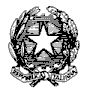 ISTITUTO  COMPRENSIVO CORINALDOA.S. ……………..PIANO   DIDATTICO   PERSONALIZZATO - BES                                                                                                        Cognome ______________________________ Nome ___________________________Data e luogo di nascita: ______________________________________________________________________Classe: ____________________        Scuola _________________________________MOTIVAZIONE DEL CONSIGLIO DI CLASSE: _______________________________________________________________________________________________________________________________________________________________________________________________________________________VALUTAZIONE  SPECIALISTICA (se presente)     Redatta da ______________________________ in data _______________________Descrizione delle abilità e dei comportamenti osservati ALTRE OSSERVAZIONI …………………………………………………………………….LEGENDA0 L’elemento descritto dal criterio non mette in evidenza particolari problematicità1 L’elemento descritto dal criterio mette in evidenza problematicità  lievi o occasionali2 L’elemento descritto dal criterio mette in evidenza problematicità rilevanti o reiterateEVIDENZIARE I PUNTI DI FORZA DELL’ALUNNO…………………………………………………………………………………………………………………………………………………………………………………………………………………………………………………………………………………………………………………………………………………………………………………………………………..PATTO EDUCATIVO CONCORDATO CON LA FAMIGLIA CHE SI IMPEGNA A SEGUIRE LE SEGUENTI INDICAZIONINelle attività di studio l’allievo: (SCRIVERE SOLO L’OPZIONE SCELTA)  è seguito  a scuola/casa da un Tutor nelle discipline: _________________________con cadenza:     quotidiana  	 bisettimanale     settimanale     quindicinale   è seguito da familiari  ricorre all’aiuto di  compagni  utilizza un servizio di aiuto compiti  altro  ……………………………………………………………………………………..Strumenti da utilizzare  nel lavoro a casa: (SCRIVERE SOLO L’OPZIONE SCELTA)  strumenti informatici (pc, videoscrittura con correttore ortografico,…)  tecnologia di sintesi vocale  appunti scritti al pc   registrazioni digitali  materiali multimediali (video, simulazioni…)  testi semplificati e/o ridotti  fotocopie   schemi e mappe  altro ……………………………………………………………………………………………3.Strumenti compensativi, misure dispensative e strategie didattiche(TOGLIERE DALLA TABELLA LE VOCI NON NECESSARIE)(TOGLIERE DALLA TABELLA LE VOCI NON NECESSARIE)STRATEGIE METODOLOGICHE E DIDATTICHE (ESAMINARE ED LASCIARE  SOLO LE INDICAZIONI RITENUTE NECESSARIE)  Incoraggiare l’apprendimento collaborativo favorendo le attività in piccoli gruppi  Predisporre azioni di  tutoraggio  Sostenere e promuovere un approccio strategico nello studio utilizzando  mediatori  didattici  facilitanti l’apprendimento  (immagini, mappe …)   Insegnare l’uso di dispositivi extratestuali per lo studio (titolo, paragrafi, immagini,…)   Sollecitare collegamenti fra le nuove informazioni e quelle già acquisite ogni volta che si inizia un nuovo argomento di studio   Promuovere inferenze, integrazioni e collegamenti tra le conoscenze e le discipline   Dividere gli obiettivi di un compito in “sotto obiettivi” Offrire anticipatamente schemi grafici relativi all’argomento di studio, per orientare l’alunno nella discriminazione delle informazioni essenziali   Privilegiare l’apprendimento esperienziale e laboratoriale  “per favorire l’operatività e allo stesso  tempo  il dialogo, la riflessione su quello che si fa”   Sviluppare processi di autovalutazione e autocontrollo delle strategie di apprendimento negli alunni   AltroPredisporre una tabella riassuntiva degli obiettivi, delle strategie didattiche e delle valutazioni generali per tutte le disciplinePredisporre una tabella specifica solo delle discipline che non seguono gli obiettivi, le strategie didattiche e le valutazioni generali. L’andamento scolastico dell’allievo sarà valutato collegialmente almeno una volta per ogni quadrimestre, con la revisore e verifica del PDP.Le parti coinvolte (famiglia e docenti) si impegnano a rispettare quanto condiviso e concordato, nel presente PDP, per il successo formativo dell'alunno.FIRMA DEI DOCENTIFIRMA DEI GENITORI-----------------------------------------------------lì ___________                                                                       IL DIRIGENTE SCOLASTICO									----------------------------------------OSSERVAZIONE IN CLASSE(dati rilevati direttamente dagli insegnanti)OSSERVAZIONE IN CLASSE(dati rilevati direttamente dagli insegnanti)OSSERVAZIONE IN CLASSE(dati rilevati direttamente dagli insegnanti)OSSERVAZIONE IN CLASSE(dati rilevati direttamente dagli insegnanti)OSSERVAZIONE IN CLASSE(dati rilevati direttamente dagli insegnanti)OSSERVAZIONE IN CLASSE(dati rilevati direttamente dagli insegnanti)OSSERVAZIONE IN CLASSE(dati rilevati direttamente dagli insegnanti)LETTURALETTURALETTURALETTURALETTURALETTURALETTURAVELOCITÀVELOCITÀ Molto lenta Lenta Scorrevole Altro …………………… Molto lenta Lenta Scorrevole Altro …………………… Molto lenta Lenta Scorrevole Altro …………………… Molto lenta Lenta Scorrevole Altro …………………… Molto lenta Lenta Scorrevole Altro ……………………CORRETTEZZACORRETTEZZA Adeguata Non adeguata (ad esempio confonde/inverte/sostituisce omette   lettere o sillabe) Altro …………………… Adeguata Non adeguata (ad esempio confonde/inverte/sostituisce omette   lettere o sillabe) Altro …………………… Adeguata Non adeguata (ad esempio confonde/inverte/sostituisce omette   lettere o sillabe) Altro …………………… Adeguata Non adeguata (ad esempio confonde/inverte/sostituisce omette   lettere o sillabe) Altro …………………… Adeguata Non adeguata (ad esempio confonde/inverte/sostituisce omette   lettere o sillabe) Altro ……………………COMPRENSIONECOMPRENSIONE Scarsa Essenziale Globale Completa-analitica Altro …………………… Scarsa Essenziale Globale Completa-analitica Altro …………………… Scarsa Essenziale Globale Completa-analitica Altro …………………… Scarsa Essenziale Globale Completa-analitica Altro …………………… Scarsa Essenziale Globale Completa-analitica Altro ……………………SCRITTURASCRITTURASCRITTURASCRITTURASCRITTURASCRITTURASCRITTURASOTTO DETTATURA Corretta Poco corretta Scorretta Altro …………………… Corretta Poco corretta Scorretta Altro …………………… Corretta Poco corretta Scorretta Altro …………………… Corretta Poco corretta Scorretta Altro …………………… Corretta Poco corretta Scorretta Altro …………………… Corretta Poco corretta Scorretta Altro ……………………SOTTO DETTATURA TIPOLOGIA ERRORI TIPOLOGIA ERRORI TIPOLOGIA ERRORI TIPOLOGIA ERRORI TIPOLOGIA ERRORI TIPOLOGIA ERRORISOTTO DETTATURA Fonologici Non fonologici Fonetici Altro …………………… Fonologici Non fonologici Fonetici Altro …………………… Fonologici Non fonologici Fonetici Altro …………………… Fonologici Non fonologici Fonetici Altro …………………… Fonologici Non fonologici Fonetici Altro …………………… Fonologici Non fonologici Fonetici Altro ……………………PRODUZIONE AUTONOMAADERENZA CONSEGNAADERENZA CONSEGNAADERENZA CONSEGNAADERENZA CONSEGNAADERENZA CONSEGNAADERENZA CONSEGNAPRODUZIONE AUTONOMA Spesso Spesso Spesso Talvolta Talvolta MaiPRODUZIONE AUTONOMACORRETTA STRUTTURA MORFO-SINTATTICACORRETTA STRUTTURA MORFO-SINTATTICACORRETTA STRUTTURA MORFO-SINTATTICACORRETTA STRUTTURA MORFO-SINTATTICACORRETTA STRUTTURA MORFO-SINTATTICACORRETTA STRUTTURA MORFO-SINTATTICAPRODUZIONE AUTONOMA Spesso Spesso Spesso Talvolta Talvolta MaiPRODUZIONE AUTONOMACORRETTA STRUTTURA TESTUALE (narrativo, descrittivo, regolativo …)CORRETTA STRUTTURA TESTUALE (narrativo, descrittivo, regolativo …)CORRETTA STRUTTURA TESTUALE (narrativo, descrittivo, regolativo …)CORRETTA STRUTTURA TESTUALE (narrativo, descrittivo, regolativo …)CORRETTA STRUTTURA TESTUALE (narrativo, descrittivo, regolativo …)CORRETTA STRUTTURA TESTUALE (narrativo, descrittivo, regolativo …)PRODUZIONE AUTONOMA Spesso Spesso Spesso Talvolta Talvolta MaiPRODUZIONE AUTONOMACORRETTEZZA ORTOGRAFICACORRETTEZZA ORTOGRAFICACORRETTEZZA ORTOGRAFICACORRETTEZZA ORTOGRAFICACORRETTEZZA ORTOGRAFICACORRETTEZZA ORTOGRAFICAPRODUZIONE AUTONOMA Adeguata Adeguata Parziale Parziale Parziale Non adeguataPRODUZIONE AUTONOMAUSO PUNTEGGIATURAUSO PUNTEGGIATURAUSO PUNTEGGIATURAUSO PUNTEGGIATURAUSO PUNTEGGIATURAUSO PUNTEGGIATURAPRODUZIONE AUTONOMA Adeguata Adeguata Adeguata Adeguata Parziale Non adeguataPROPRIETÀ LINGUISTICAPROPRIETÀ LINGUISTICAPROPRIETÀ LINGUISTICAPROPRIETÀ LINGUISTICAPROPRIETÀ LINGUISTICAPROPRIETÀ LINGUISTICA   Difficoltà nella strutturazione della frase   Difficoltà nel reperimento lessicale   Difficoltà nell’esposizione orale   Altro ……………………………….   Difficoltà nella strutturazione della frase   Difficoltà nel reperimento lessicale   Difficoltà nell’esposizione orale   Altro ……………………………….   Difficoltà nella strutturazione della frase   Difficoltà nel reperimento lessicale   Difficoltà nell’esposizione orale   Altro ……………………………….   Difficoltà nella strutturazione della frase   Difficoltà nel reperimento lessicale   Difficoltà nell’esposizione orale   Altro ……………………………….   Difficoltà nella strutturazione della frase   Difficoltà nel reperimento lessicale   Difficoltà nell’esposizione orale   Altro ……………………………….   Difficoltà nella strutturazione della frase   Difficoltà nel reperimento lessicale   Difficoltà nell’esposizione orale   Altro ……………………………….APPRENDIMENTO DELLE LINGUE STRANIEREPronuncia difficoltosa    Difficoltà di acquisizione degli automatismi grammaticali di base     Difficoltà nella scrittura     Difficoltà acquisizione nuovo lessico    Notevoli differenze tra comprensione del testo scritto e orale    Notevoli differenze tra produzione scritta e orale    Altro: ……………………………………………………………………………………..GRAFIAGRAFIAGRAFIAGRAFIALEGGIBILE Sì Poco NoTRATTO Marcato Lieve Nella normaLOGICA  E  CALCOLOLOGICA  E  CALCOLOLOGICA  E  CALCOLOLOGICA  E  CALCOLODifficoltà visuospaziali (es: quantificazione automatizzata) Presente Non presenteRecupero di fatti numerici (es: tabelline)Specificare quali fatti numerici nono sono stati automatizzati Raggiunto Parziale Non raggiuntoAutomatizzazione dell’algoritmo proceduraleSpecificare quale algoritmo non è stato raggiunto Raggiunto Parziale Non raggiuntoErrori di processamento numerico (negli aspetti cardinali e ordinali e nella   corrispondenza tra numero e quantità) Spesso Talvolta MaiUso degli algoritmi di base del calcolo (scritto e a mente) Adeguato Parziale Non adeguatoCapacità di problem solving Adeguata Parziale Non adeguataComprensione del testo di un problema Adeguata Parziale Non adeguataALTRE CARATTERISTICHE DEL PROCESSO DI APPRENDIMENTOALTRE CARATTERISTICHE DEL PROCESSO DI APPRENDIMENTOALTRE CARATTERISTICHE DEL PROCESSO DI APPRENDIMENTOMEMORIAMEMORIAMEMORIADifficoltà nella:  Memoria di lavoro Memoria a breve termine  Memoria a lungo termine Difficoltà nella:  Memoria di lavoro Memoria a breve termine  Memoria a lungo termine ATTENZIONEATTENZIONEATTENZIONE Ottimale Nella norma Discontinua Selettiva Ottimale Nella norma Discontinua SelettivaAFFATICABILITÀAFFATICABILITÀAFFATICABILITÀ Sì NoPRASSIEPRASSIEPRASSIE Motricità fine Motricità globale Prassie semplici e complesse Sì                       No Sì                       No Sì                       No Altro …………………… Sì                       No Sì                       No Sì                       No Altro ……………………GRIGLIA OSSERVATIVADEL COMPORTAMENTO IN CLASSEOsservazionedegli INSEGNANTIManifesta difficoltà nel rispetto delle regoleNon svolge regolarmente i compiti a casaNon esegue le consegne che vengono proposte in classeManifesta difficoltà nella comprensione delle consegne proposteFa domande non pertinenti all’insegnanteDisturba lo svolgimento delle lezioni (distrae i compagni, ecc.)Non presta attenzione ai richiami dell’insegnante/educatoreManifesta difficoltà a stare fermo nel proprio bancoSi fa distrarre dai compagniManifesta timidezzaViene escluso dai compagni dalle attività scolasticheViene escluso dai compagni dalle attività di giocoTende ad autoescludersi dalle attività scolasticheTende ad autoescludersi dalle attività di gioco/ricreativeNon porta a scuola i materiali necessari alle attività scolasticheHa scarsa cura dei materiali per le attività scolastiche (propri e della scuola)codiciMISURE DISPENSATIVE (legge 170/10 e linee guida 12/07/11)E INTERVENTI DI INDIVIDUALIZZAZIONEDispensa dalla lettura ad alta voce in classeDispensa dall’uso dei quattro caratteri di scrittura nelle prime fasi dell’apprendimento Dispensa dall’uso del corsivo e dello stampato minuscolo Dispensa dalla scrittura sotto dettatura di testi e/o appuntiDispensa dal ricopiare testi o espressioni matematiche dalla lavagna Dispensa dallo studio mnemonico delle tabelline, delle forme verbali, delle poesie Dispensa dall’utilizzo di tempi standard Riduzione delle consegne senza modificare gli obiettiviDispensa da un eccessivo carico di compiti con riadattamento e riduzione delle pagine da studiare, senza modificare gli obiettiviDispensa dalla sovrapposizione di compiti e interrogazioni di più  materie Dispensa parziale dallo studio della lingua straniera in forma scritta, che verrà valutata in percentuale minore rispetto all’orale non considerando errori ortografici e di spelling Integrazione dei libri di testo con appunti su supporto registrato, digitalizzato o cartaceo stampato  sintesi vocale, mappe, schemi, formulariAccordo sulle modalità e i tempi delle verifiche scritte con possibilità di utilizzare supporti multimediali Modificare opportunamente le “prove di ascolto” delle lingue straniereAccordo sui tempi e sulle modalità delle interrogazioni Nelle verifiche, riduzione e adattamento del numero degli esercizi senza modificare gli obiettivi Nelle verifiche scritte, utilizzo di domande a risposta multipla e (con possibilità di completamento e/o arricchimento con una  discussione orale);  riduzione al minimo delle domande a risposte aperte Lettura delle consegne degli esercizi e/o fornitura, durante le verifiche, di prove su supporto digitalizzato leggibili dalla sintesi vocale Parziale sostituzione o completamento delle verifiche scritte con prove orali consentendo l’uso di schemi riadattati e/o mappe durante l’interrogazione Controllo, da parte dei docenti, della gestione del diario (corretta trascrizione di compiti/avvisi)Valutazione dei procedimenti e non dei calcoli nella risoluzione dei problemiValutazione del contenuto e non degli errori ortograficiAltroSTRUMENTI COMPENSATIVI (legge 170/10 e linee guida 12/07/11)Utilizzo di computer e tablet (possibilmente con stampante)Utilizzo di programmi di video-scrittura con correttore ortografico (possibilmente vocale)  e con tecnologie di sintesi vocale (anche per le lingue straniere)Utilizzo di risorse audio (file audio digitali, audiolibri…). Utilizzo del registratore digitale o di altri strumenti di registrazione per uso personaleUtilizzo di ausili  per il calcolo (tavola pitagorica, linee dei numeri…) ed eventualmente della  calcolatrice con foglio di calcolo (possibilmente calcolatrice vocale) Utilizzo di schemi, tabelle, mappe e diagrammi di flusso come supporto durante compiti e verifiche scritteUtilizzo di   formulari e di schemi e/o mappe delle varie discipline scientifiche come supporto durante compiti e verifiche scritteUtilizzo di mappe e schemi durante le interrogazioni, eventualmente anche su supporto digitalizzato (presentazioni multimediali), per facilitare il recupero delle informazioni Utilizzo di dizionari digitali (cd rom, risorse on line)Utilizzo di software didattici e compensativi (free e/o commerciali) Altro_________________________________________________________________DISCIPLINAoAMBITO DISCIPLINAREOBIETTIVIDISCIPLINARIPERSONALIZZATISTRATEGIE DIDATTICHEINCLUSIVEVALUTAZIONEMATERIA……………….Firma docente:……………….DISCIPLINAoAMBITO DISCIPLINAREOBIETTIVIDISCIPLINARIPERSONALIZZATISTRATEGIE DIDATTICHEINCLUSIVEVALUTAZIONEMATERIA……………….Firma docente:……………….COGNOME E NOMEDISCIPLINAFIRMA